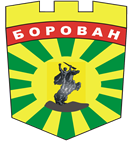 ДОКЛАДЗА НАБЛЮДЕНИЕ НА ИЗПЪЛНЕНИЕТО ЗА 2015 ГОДИНА НА ОБЩИНСКИ ПЛАН ЗА РАЗВИТИЕ НА ОБЩИНА БОРОВАН 2014 – 2020 г.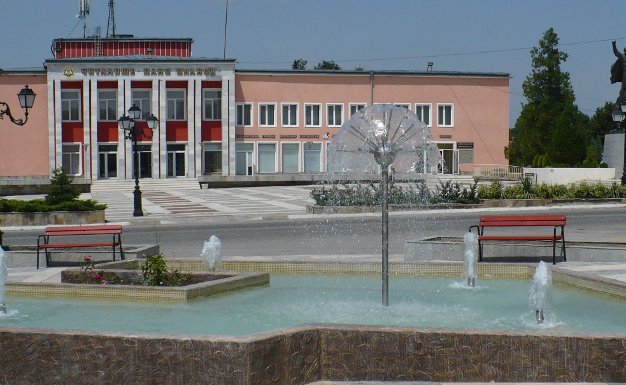 Март 2016 г.І.ОБЩА ИНФОРМАЦИЯГодишният доклад за наблюдение на изпълнението на Общинския план за развитие за 2015 година е разработен в съответствие с изискванията на Закона за регионално развитие (Обн., ДВ, бр. 50 от 30.05.2008 г., в сила от 31.08.2008 г., доп., бр. 47 от 23.06.2009 г., в сила от 23.06.2009 г., изм., бр. 82 от 16.10.2009 г., в сила от 16.10.2009 г., бр. 93 от 24.11.2009 г., в сила от 25.12.2009 г., изм. и доп., бр. 82 от 26.10.2012 г., в сила от 26.11.2012 г., изм., бр. 66 от 26.07.2013 г., в сила от 26.07.2013 г., доп., бр. 22 от 11.03.2014 г., в сила от 11.03.2014 г., изм., бр. 98 от 28.11.2014 г., в сила от 28.11.2014 г.) и Правилника за неговото прилагане (Приет с ПМС № 216 от 2.09.2008 г., обн., ДВ, бр. 80 от 12.09.2008 г., в сила от 31.08.2008 г., изм., бр. 93 от 24.11.2009 г., в сила от 24.11.2009 г., бр. 5 от 19.01.2010 г., бр. 97 от 8.11.2013 г., бр. 102 от 12.12.2014 г., в сила от 12.12.2014 г.)Съгласно чл. 91, ал.8 от ППЗРР, настоящият доклад съдържа: 1. Общи условия за изпълнение на Общинския план за развитие (ОПР) и в частност промените в социално-икономическите условия в общината; 2. Постигнат напредък по изпълнението на целите и приоритетите от ОПР въз основа на индикаторите за наблюдение; 3. Предприети действия за осигуряване на ефективност и ефикасност при изпълнението на плана:  мерки за наблюдение и създадените механизми за събиране, обработване и анализ на данни;  преглед на проблемите, възникнали в процеса на прилагане на общинския план за развитие през съответната година, както и мерките за преодоляване на тези проблеми;  мерки за осигуряване на информация и публичност на действията по изпълнение на общинския план за развитие;  мерки за постигане на необходимото съответствие на общинския план за развитие със секторните политики, планове и програми на територията на общината;  мерки за прилагане принципа на партньорство;  резултати от извършени оценки към края на съответната година;  4. Заключения и предложения за подобряване на резултатите от наблюдениетоІІ. ОБЩИ УСЛОВИЯ ЗА ИЗПЪЛНЕНИЕ НА ОПР И В ЧАСТНОСТ ПРОМЕНИТЕ В СОЦИАЛНО-ИКОНОМИЧЕСКИТЕ УСЛОВИЯ В ОБЩИНАТА1. Местоположение, граници и място в административно-териториалната и регионална структураОбщина Борован се намира в Северозападна България. Разположена е в котловината на Дунавската равнина. Общината попада в границите на Северозападния район за планиране и област Враца. Територията на община Борован обхваща централните части на областта. Площта на общината е 212,07 кв. км. Северната граница на община Борован е с община Хайредин. На изток и югоизток общината граничи с община Бяла Слатина. Западната и югозападната граница достигат община Враца. В най-северозападните си части община Борован има слаби контактни зони с община Криводол.Селищната мрежа на общината е съставена от пет населени места -  с. Борован, с. Малорад, с. Добролево, с. Нивянин и с. Сираково.Релеф и геоложки строежРелефът на общината е равнинно-хълмист, като средната надморска височина е между 250 – 350 м. Характерът на релефа благоприятства развитието на интензивно аграрно стопанство. Релефът на общината е представен от морфоструктурата на Мизийската плоча. В основата си платформата е изградена от стари докамбрийски и палеозойски силно нагънати магмени и метаморфни скали. Върху тези скали има хоризонтална покривка от мезозойски и неозойски седименти.  На територията на общината са разкрити морски и бракични седименти (късна креда)  и глинесто-теригенно-карбонатни седименти (ранна креда). В най-северните райони на общината е разкрита льосовата покривка, характерна за някои части от териториите, които Мизийската плоча обхваща.Полезни изкопаемиНа територията на община Борован не са разкрити находища на полезни изкопаеми, които да окажат влияние на бъдещото развитие на общината. Традиционно добивани природни суровини в района са глина за тухли и карбонатна скална маса за производство на цимент и вар.КлиматОбщина Борован се намира под влиянието на умерено-континенталния климат. Съществено влияние върху характера на климата оказват релефът, надморската височина, въздушният пренос. Карпатската и Старопланинската орографска бариера и широката континентална отвореност на цялата Дунавска равнина на изток и североизток към територията на Източноевропейската равнина, и транспортираните и трансформираните различни по произход въздушни маси оказват силно влияние върху цялостното формиране на климата.Континенталният характер на климата е ясно изразен. Характерни белези на климата на територията на община Борован са студената зима и топлото лято. Температурните амплитуди са високи, като могат да достигнат 24 - 25°C. Средните януарски температури за територията на общината са около 0 - 1,5°C. Средно юлските температури са относително високи – 22 - 24°C.Годишната сума на валежите за община Борован е около 500мм. На територията на общината има ясно изразен пролетно-летен максимум на валежите и зимен минимум. Валежите от сняг и продължителната снежна покривка са ежегодно явление.Преобладаващите за общината ветрове са западните и северозападните.ВодиВодните ресурси на община Борован са сравнително недостатъчни. Основни водни артерии на територията на общината са реките Скът и Бързина. Река Скът, която е част от водосборния басейн на р. Огоста преминава през територията на община Борован, край село Нивянин. През територията на село Малорад протича р. Бързина, която е ляв приток на р. Скът.Река Скът е най-големият приток на р. Огоста, с дължина 134км. Извира от местността Речка. Средногодишният отток на реката при станция Нивянин е 0,86 m3/s. Максимумът на оттока е през пролетта, което е резултат от топенето на снежната покривка и пролетните дъждове. Пълноводието на реката продължава до юни, което е следствие от майско-юнския дъждовен максимум. В басейна на реката са изградени множество микроязовири, с цел напояване и основно за подпомагане на селското стопанство.На територията на община Борован, р. Бързина протича през с. Малорад, като по течението й са разположени още селата Рогозен, Бързина, Ботево и Липница. Площта на водосборния басейн на реката е 244 км2, което съставлява 22,7% от водосборния басейн на река Скът. Основен приток на р. Бързина е река Сираковска бара.Язовирите, изградени на територията на общината са:яз. Сираковояз. Добролево (югозапад)яз. Добролево (север)яз. Тихов лъгяз. Андровскияз. Гъбов доляз. Селскияяз. Велчов лъгяз. Братковецяз. Жарковецяз. Стубеляяз. Домуславецяз. Кореяяз. Езерска падинаяз. Потокаяз. Церов доляз. Гарвански гераняз. Млада овчаркаПочвиВидът на почвите на територията на община Борован е оподзолен чернозем. Този почвен тип осъществява прехода между черноземите и сивите горски почви. Оподзолените черноземи са образувани основно върху карбонатни материали. Отличават се с песъкливо-глинест до глинест механичен състав. Черноземите са изключително подходящи за отглеждането на зърнени култури (пшеница, ечемик, царевица), технически култури и различни видове зеленчуци.Растителен и животински святНа територията на общината доминират земеделските площи, които са установени на мястото на горите в дъбовия пояс и дъбово-габъровия пояс. Селскостопанските площи са разположени на мястото на смесени гори от цер и благун.Разпространението на горите и храсталаците е  сравнително разредено. Тревната покривка е изградена предимно от ксерофитни тревни видове.Мезоксеротермната тревна растителност е представена от  луковична ливадина,пасищен райграс, троскот, на места белизма и садина. Броеничеста ливадина и ливадна власатка участват основно в изграждането на мезофитните тревни формации.Животинският свят и животинските видове са характерните за средноевропейската фаунистична зона.  Често срещани животински видове са  язовец, дива свиня, лисици, сърни, зайци, белки и чакали. ІІІ. СЪСТОЯНИЕ НА МЕСТНАТА ИКОНОМИКА1. Обща характеристика на икономикатаОбщина Борован е малка община от селски тип, която в областната стратегия за развитие  е определена като ниво 5:  много малки градове и села, центрове на общини. Общината е малка и по площ и по население и е силно зависима в своето развитие от географското си положение - близостта до Враца, както и до р. Дунав и фериботните комплекси Видин и Оряхово, както  преминаващия ж.п. път.Икономиката на община Борован е силно повлияна от прехода след 1989 година от световната икономическа криза, които фактори са структуроопределящи и на национално ниво. Общината Борован се намира в Северозападния район от ниво 2, който е с най-нисък принос към националния БВП и е силно изостанал в сравнение с останалите райони в ЕС. Поради тези причини, към районът ще бъдат насочени интегрирани териториални инвестиции през настоящия програмен период, които ще целят комплексното и фокусирано развитие на района.БВП на района за 2011 година е 5344 млн. лв, което представлява едва 7% от този на страната. Област Враца има голям принос при формирането на БВП на района, като основна причина за това  е  „АЕЦ Козлодуй“. Произведения брутен вътрешен продукт за района е сравним с този в Плевен, като за периода 2007-2009 районът се намира на второ място като следва Плевен до 2010 година, когато Плевен изостава и област Враца е областта с най-висок БВП в района. През 2011 година, БВП на районите е почти изравнено  като област Плевен взема превес с едва 0,3% по-висок БВП (1554 млн. лв за област Враца, 1559 за област Плевен). Като цяло, макар и колебливо, Брутния вътрешен продукт на област Враца нараства. БВП на човек от населението за областта е висок 8361 лв., което все още остава ниско в сравнение със средното за страната – 10 248 лв. БДС е показател, който разкрива икономическия профил на областта, който е индустриално насочен. Фиг.. Разпределение на БДС по сектори в област Враца за 2013 година  по данни на НСИУслугите, които са по-широко застъпени в национален план отстъпват място на индустрията в област Враца. Делът на земеделието е близък до средния за страната. В общата картина на макроикономическа обстановка община Борован допринася предимно в сферата на селското стопанство. Преработващата промишленост е слабо застъпена като в общината функционират само няколко фирми. Съгласно областната стратегия на област Враца за периода 2014-2020 г., в общините Борован и Хайредин няма седалище на средно или голямо предприятие. Икономиката на общината е моноструктурна и силно зависима от земеделието. Това оказва влияние и върху равнището на безработица, което за 2015 година е 36% - повече от 3 пъти над средното за страната. Намаляването на човешкия капитал в общината в следствие на демографските процеси е неблагоприятна тенденция, която се отразява върху привлекателността на общината за инвестиции, активността и предприемачеството. Важна е ролята на общинската администрация за стимулиране на бизнеса и привличане на средства за развитие, включително от фондовете на ЕС. 2. Анализ на икономиката по отраслиСелско стопанствоКакто вече беше споменато,селското стопанство е структуроопределящо за икономиката на община Борован.В общината има изключително благоприятни природо-климатични условия за отглеждането на зърнено-фуражни, маслодайни култури, зеленчуци и плодове.Сравнително предимство е и голямата по площ земеделска територия. Земеделската земя на територията на общината е 184804, което представлява 87,7% от територията на общината. Обработваемата площ представлява голям дял от земеделската площ: 90.6%. Поливни площи в общината няма.В община Борован е развито и растениевъдството и животновъдството. В растениевъдството се отглеждат предимно пшеница, слънчоглед, царевица и ечемик. Общината е една от общините в областта, която отглежда най-много маслодайни култури, наред с Бяла Слатина, Враца и Криводол. Земеделието се развива в няколко по-големи кооперации, както и в малки частни стопанства. Една от кооперациите е Частна производителна кооперация СЪГЛАСИЕ, която се намира в село Малорад и е насочила дейността си към зърнени, технически и други земеделски култури. Кооперацията представлява един от най-големите работодатели в общината. Други арендатори в района са „Римекс Ойл“ ЕООД, ФЕЪРПЛЕЙ АГРАРЕН ФОНД АД и др.Материално-техническата база на селското стопанство е обновена и модернизирана в стопанствата на големите арендатори. Добре развито е  животновъдството, като се отглеждат предимно  говеда, овце, биволи, пчелни семейства, свине. Преработваща промишленостПреработващата промишленост в общината е слабозастъпена, ориентирана е предимно към леката промишленост. Преработката на местната селксостопанска продукция се извършва единствено в мелниците в общината, намиращи се в близост до селата Борован и Малорад, както и от цеха за месопреработка “Димитър Първанов” ЕООД, разположен в с. Малорад, където се извършва преработка на птиче и свинско месо в полуфабрикати. В общината функционират фирми, които в по-голямата си част са от рода на хранителни магазини. За съжаление производствени фирми и предприятия няма.Екологично чистия район, в който е разположена общината, както и дългогодишните традиции и благоприятните почвено-климатични условия са предпоставка за развитие на биологично земеделие, което да увеличи добавената стойност на производството и да отвори и нови пазари пред производителите.ІV. РАЗВИТИЕ НА СОЦИАЛНАТА СФЕРА И ЧОВЕШКИЯ РЕСУРС1. Демографска характеристика на населението;1.1. Брой и гъстота на населението        Община Борован е една от малките по територия и население общини в България. Тенденциите в демографското й развитие могат да бъдат илюстрирани с промените в броя на населението на нейния център – с. Борован. Данните от преброяванията показват ясно очертана тенденция на намаление след  преброяването през 1985 г. На преброяването през 2011г.  населението на община Борован наброява 5714 жители.	Таблица. Население на с. Борован(1985 -2011 г.);Таблица № 1. Текуща демографска характеристика(2001 – 2012 г).; 	Площта на територията на община Борован е 210,73 кв.км, този показател заедно с населението определят средната гъстота на населението на територията на общината -27,9 д./кв.км, която е по-ниска от средната за страната – 66.01 д./кв.км, и средната гъстота на населението на област Враца – 51.6 д./кв.км.  	Относителният дял на населението на община Борован заема 3,1 % от населението на областта. Общински център е село Борован, населението на общината е изцяло  селско, т.е. няма градове на територията й.Стойностите на населението под, в и над трудоспособна възраст на територията на община Борован се доближават до тези на областта и на страната. Община Борован има най-висок дял на населението в подтрудоспособна възраст (16,4%), стойностите са по-високи от тези на областта и страната. Тази тенденция се дължи на по-високия дял на населението от ромски произход в общината.Полово-възрастовата пирамида на населението на община Борован е с неправилна форма. Тя има  стеснена основа и разширена средна част. Деформациите в нейната форма показват наличие на застаряване както при мъжете, така и при жените. Чрез пирамидата се илюстрира и съотношението между представителите на двата пола при различните възрастови групи. В относителния дея на населението в подтрудоспособна възраст преобладава мъжкото население, тази тенденция се задържа до 60-65 годишна възраст. След 65-69 годишна възраст започва преобладаване на женското население, което е най-силно изразено при високите възрастови групи. Добре изразеният дисбаланс между мъжете и жените във високите възрастови групи е резултат от съществуващата разлика в средната продължителност на живота в полза на жените.1.2. Етническа структура	Етническата структура на населението има важно значение за начина на живот и поведение на населението. Добре изразена е връзката между етническата принадлежност и репродуктивната нагласа и поведение на населението.	Община Борован има някои характерни особености по отношение на етническата структура на населението. Данните от преброяването през 2011г. показват по-висок относителен дял на ромската етническа група в сравнение със средните стойности за страната и област Враца. Сравнително по-нисък е делът на турската етническа група, спрямо средните за страната и за областта. Най-висок е делът на българския етнос, което следва тенденцията за страната и региона. Тези особености в етническата структура на селищата в общината определят съществуващите вътрешнообщински различия в равнището на раждаемост и образованост на населението, неговата трудова заетост, миграционна подвижност и др.Образователна структура	Определящо значение за стойностната характеристика на човешките ресурси и образуването на техните професионални умения в трудовия процес, има образователното равнище на населението. Образователната структура има важно значение за репродуктивните нагласи и поведение на населението, неговата полова и възрастова структура и етническата му принадлежност.	Данните от преброяването през 2011г. показват влошено образователно равнище  на населението в община Борован. По относителен дял на завършилите висше   образование стойностите за общината са тройно по-ниски от средните за страната и област Враца. Най- голям дял от населението е със завършено средно образование. В същото време в община Борован стойностите на никога не посещавали  училище и начално, и незавършено начално са по - високи от стойностите за страната и за област Враца. Един от факторите за влошената образователна структура на населението в общината е по-високия дял на населението от ромската етническа група, което се характеризира с по-нисък образователен потенциал. По-голямото съсредоточаване на население от този етнос определя и наличието на по-голям дял лица с основно, начално и незавършено начално образование, както и тези, които никога не са посещавали училище. Вътрешнообщинските различия налагат в перспектива усилията да бъдат насочени основно към повишаване на образоваността на  населението от споменатите етнически групи. Възпроизводствен процес	По своята същност естественото възпроизводство на населението представлява смяна на поколенията на родителите с поколенията на децата. Количествените измерения на този процес се изразяват с помощта на показателите и коефициентите за раждаемост, смъртност, брачност , бракоразводимост и естествен прираст. Промените в стойностите на тези показатели са във взаимна зависимост. Така например, върху раждаемостта влияние оказва броят на браковете и разводите. В същото време върху броя на сключените бракове влияе раждаемостта през минали периоди, когато се формират контингентите, които в последствие сключват брак. Връзка съществува и между естественото възпроизводство и демографските структури на населението (полова, възрастова и семейно-брачна). Влияние върху раждаемостта и естествения прираст оказват също традициите, свързани с етническа и религиозна принадлежност на населението.          През изследвания период се наблюдава тенденция за  увеличение на коефициента на раждаемост, като най-високи стойности са измерени през 2012 (12,1‰).  Не се наблюдава точно определена тенденция на стойностите на смъртността, най-високи стойности са отбелязани през 2005 година -31,6‰, а най-ниски през 2011 година – 20,3 ‰. Отрицателният естествен прираст е характерен за територията на страната и областта. Дължи се на процесът на демографско остаряване на населението и неговото отражение върху демографските структури. Механичното движение на населението както и етническата структура също оказват влияние върху тези процеси.Населението в репродуктивна възраст се насочва към по-големи икономически центрове на растеж, което води до намаляване на жените във фертилна възраст. През последните години съществува тенденция за увеличаване  на емиграционната нагласа при младите жени. Това е фактор, който ще продължи да се отразява върху тоталния коефициент на плодородие и цялостното развитие на естественото възпроизводство на населението на община Борован.2. Социална сфера2.1. ЗаетостЗаетостта в община Борован е силно зависима от състоянието на икономиката, от трудоспособния контингент в общината, от квалификацията на работната сила и нуждите на пазара на труда. 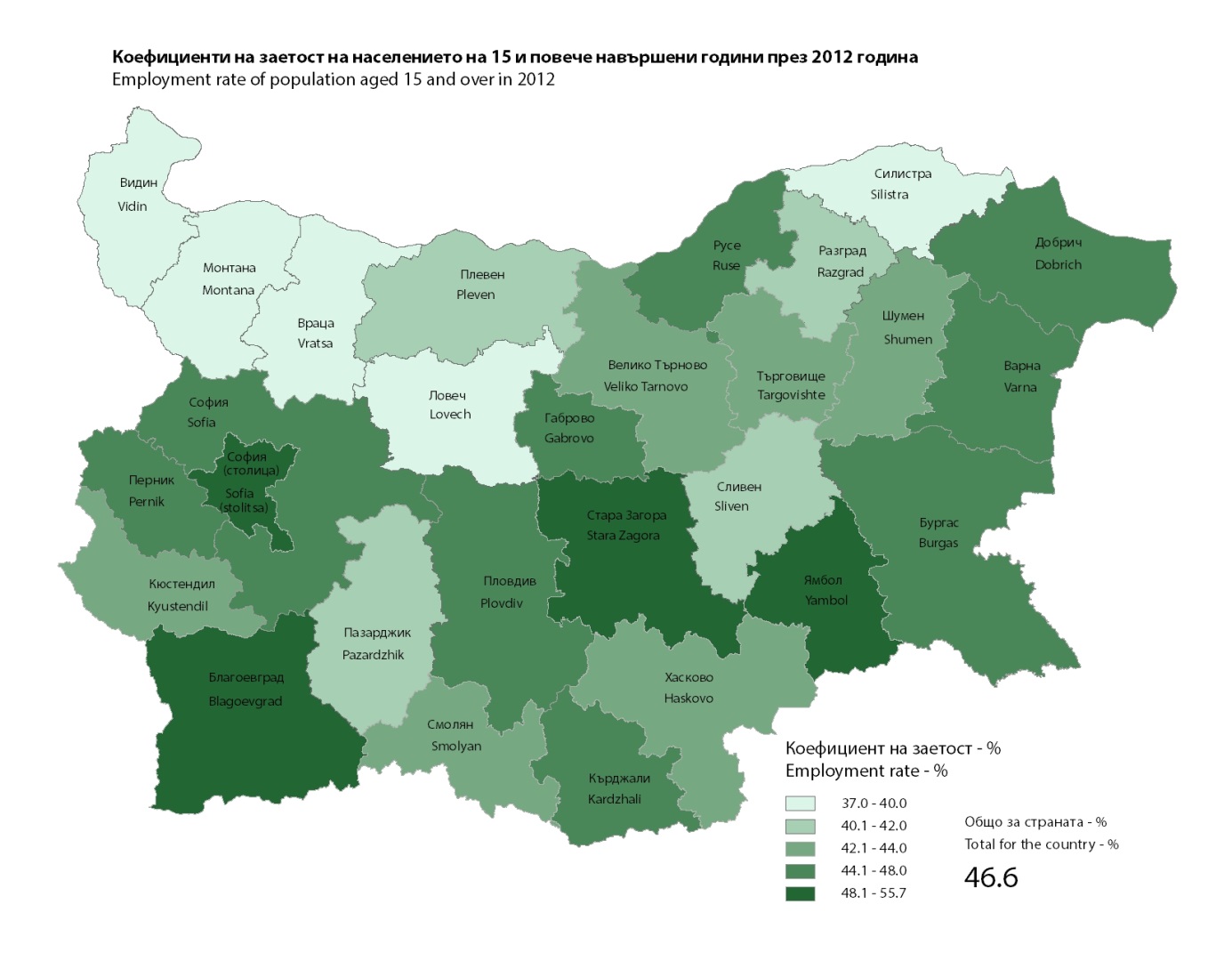 Фиг. 9.  Коефициент на заетост на населението на 15 и повече навършени години през 2015 година, Източник: НСИВ област Враца за 2015 година коефициентът на заетост е един от най-ниските в страната – 39,9% при средно 46,6% за страната. Безработните лица в общината са 2813 на брой. Равнището на безработица е много високо -  36% при средно за страната 11,4% (за 2012 година). Влияние върху високия процент безработица оказва доминиращото в икономиката селско стопанство. Селското стопанство предполага сезонна ангажираност на работната сила. Друг въпрос е, че зърнопроизводството е силно механизирано и не е необходима голяма работната сила. Младежката безработица в общината (на населението на възраст до 29 години) е 19,5%, което е близо до средното за страната – 20,9%. Младежката безработица е висока както на местно, така и на национално ниво. Това е проблем и на европейско ниво, който Европейският съюз адресира с различни мерки и програми, насочени към квалификация и образование, съответстващи на изискванията на пазара на труда, осигуряване на стажове и други.Регистрираните в общината безработни от повече от една година са 37,3% от всички безработни. Процентът е по-висок от средното за страната – 31%. Дългосрочната изолация от пазара на  труда представлява допълнителна трудност при осигуряването на заетост на безработното население и създава рискова група.2.2. Образователна инфраструктураОбразованието има изключително важно значение за развитието на човешкия капитал в страната. Образователната структура би могла да се разглежда като локализационен фактор, удобен предвид, че една от основните причини за емиграцията на младото население е търсенето на по-добро образование. Достъпът до образование в общината може да се оцени като много добър. В община Борован има 4 училища през 2015 година, като три от тях са общообразователни и едно е професионална гимназия. Основните училища са разположени в с. Малорад, с. Добролево и с. Борован. Активността в общината при привличане на средства от европейските фондове и  прилагане на мерки за подобряване на образователната структура и подпомагане на функцията на общината е голяма. Голям проблем в национален мащаб, особено в малките населени места е застрашителното намаляване на броя на учениците, което поставя в риск съществуването на много училища. В община Борован също се наблюдава лек спад в намаляването на броя на учениците: Намалението на броя на населението за този период е около 3%. Толкова е и средното за областта/ Детските градини в община Борован за учебната 2014/2015 година са 2. През 2012 година затварят две от детските заведения в общината. В тях за 202 деца се грижат 21 детски учители. На 1 юли 2012 година, към ЦДГ "Т.Петрова" с. Борован има създаден филиал -в с.Нивянин. Учителите на групите са 8 и 2 във филиала, непедагогически персонал – 9 човека, от които двама във филиала. Сградата на филиала в с. Нивянин е основно ремонтирана по проект Национална програма за развитие на спорта в населените места.В община Борован има една детска ясла, в която има общо 17 деца – 12 момчета и 5 момичета.Също както броят на учениците, броят на децата в детските градини също намалява .Постепенното намаляване на децата в образователната система се задълбочава с всяко поколение, което  е следствие на демографската криза. Задълбочаването на тези процеси може да има изключително негативни последствия върху социално-икономическото развитие на общината. По отношение престъпността в общината,осъдените лица за 2015 година са 57 души, като най-много са осъдените мъже на възраст между 18-24 години и между 30-39 г.2.3. ЗдравеопазванеВ общината няма регистрирани болнични заведения. Населението на общината се обслужва от общо 6 общопрактикуващи лекари, 4 души среден медицински персонал и 2 стоматолози. Лекарски кабинети има в селата Борован, Малорад и Добролево. Наличните лекарски кабинети предоставят здравна помощ на местното население. Важно е тяхното снабдяване  със съвременно оборудване спрямо съществуващите нужди. Близостта до областния център позволява достъп до медицинска помощ. 2.4.  Социални услугиТенденцията за увеличаването на броя на населението в групите в риск води до необходимост от предоставяне на повече и по-ефективни социални услуги, осигуряване на квалифициран и компетентен персонал за предоставяне на услуги. Такива групи в риск биха могли да бъдат: възрастни самотни хора, малцинствени групи,  хора с увреждания, продължително безработни лица и др. В община Борован се осигуряват следните социални услуги: Център за  настаняване от семеен тип за  отглеждане и възпитание на деца от 7 до 18-годишна възраст, които ще се обучават в ОУ "Св.Отец Пайсии" с. Борован и ПГ Т“Коста Петров“.Домашен Социален Патронаж извършва комплекс от социални услуги по домовете на възрастните хора и хора с увреждания. Капацитетът му е над 200 места. Основните услуги, които домашния социален патронаж извършва са:- Доставяне на храна по домовете;- Помощ в общуването и поддържането на социални контакти;- Подпомагане и разширяване на възможностите на потребителите на социални услуги	 да водят самостоятелен начин на живот;- Взаимодействие със социални, здравни и други институции;- Поддържане на личната хигиена и хигиената в жилищните помещения, обитавани от възрастните хора;- Битови услуги – закупуване на стоки и вещи от първа необходимост, заплащане на електрическа и топлинна енергия, телефон и др. със средства на лицето.Обществена трапезария, която е по проект към Фонд“Социална закрила“, която предоставя топъл обяд на 200 бр.лица.Домашен Социален Патронаж е на общинско подчинение и е част от системата за социално подпомагане на възрастни хора. Личен асистент по проект „Нови възможности за грижа“, който обхвана 68 бр.потребителя.2.5. КултураКултурната мрежа в общината е много добре развита, като активността на институциите и на местното население е причина за развитието и подема на културната дейност. Културните дейности в общината се поддържат и организират предимно от читалищата. Читалищата много често се превръщат в средища за развитие на танцови и певчески ансамбли, театрални постановки. Към 2015 г. в общината функционират 4 читалища, това са:Читалище "Цани Иванов"-Борорван, Читалище „Васил Левски -1908 с. Нивянин. Читалище "Пробуда" с. ДобролевоЧиталище "Просвета" с.МалорадВъв всички населени места, с изключение на с.Сираково има разкрити и функционират пенсионерски клубове.Освен читалищата много важна роля за развитието на културната дейност в общината имат библиотеките, музеят, художествената галерия, културните и исторически паметници и самодейните колективи с техните културни изяви.В община Борован се намира и художествената галерия, която  се намира в сградата на читалището.Поддържа се културен календар, в който освен честване на национални и религиозни празници се празнува и Денят на община Борован на 25.10.2015 г. и фолклорен фестивал, майски, културни и спортни празници и др.2.6. СпортСпортните традиции в община Борован  са с дълбоки корени, които са съхранени и активно се поддържат и се развиват. Привлича се интереса на младите хора в общината към спорта. В общината се поощряват спортните инициативи, като понастоящем са налични отбори по футбол и баскетбол, организира се турнир по шахмат. Общинският детски комплекс ,,Маша Белмустакова” е център на спортно-туристически дейности. V. ТЕХНИЧЕСКА ИНФРАСТРУКТУРА4.1. ТранспортТранспортните връзки на общината се осъществяват с пътен транспорт. През територията на община Борова преминават два второкласни пътя, свързващи общината с Враца на югозапад, с Оряхово на север и с Плевен на изток. Това са път II-15 Враца – Оряхово II-13 Монтана-Борован- Плевен. Първокласна пътна мрежа през общината липсва. Всички населени места са свързани с общинския център с общински пътища.4.2. Водоснабдителна мрежа за питейно – битови водоснабдяване и мрежа за отпадни водиОбслужването с вода на населението в общината и в цялата област се извършва от Водоснабдяване и Канализация ООД Враца. Всички населени места са водоснабдени. Водоснабдителната мрежа е  силно амортизирана, което води до големи загуби на вода, които са икономически неизгодни, както и до влошаване на хигиенните качества на водата. VІ. СЕЛИЩНАТА МРЕЖА И МОДЕЛИ НА УСТРОЙСТВО НА  ТЕРИТОРИЯТАТериториално-урбанистична структураЙерархична система от населени места:В  НКПР  са определени 5 типа агломерационни ареали и е прецизиран техният обхват. Община Борован попада в типа агломерационни ареали на много малки градове и села с микрорегионално значение в територията на групи общини. Агломерационните връзки са слабо изразени, но имат потенциал за евентуална бъдеща проява по отношение на най-близките малки населени места. Общината е представена от село , който е общински център попадащ в 5-то ниво на йерархичната система от села-центрове  /много малки градове и села с общинско значение за територията на съответните общини/ .Територията на община Борован се намира в Северозападен район на планиране NUTS 2, част от административните граници на област Враца NUTS 3.Според закона за административно-териториално устройство на Република България, община Борован /площ – 210,73 кв.км/ е „пета“ категория община,  заема 5,8% от територията на  област Враца и 1,1% от територията на Северозападен район за планиране.Гъстотата на населението в тези населени места е изключително ниска – 27,9 д./км². За сравнение – средният показател за страната е 66,01 д./км², а за област Враца– 51,6 д./ км². 40,2 % от населението на общината е концентрирано в село Борован. 	Категоризация на общините	В градоустройствената класификация на населените места по брой жители село Борован попада в категория 5-то ниво- „много малки градове и села, центрове с общинско значение за територията на съответните общини.В разпределението на територията в общината, най-голям дял има земеделската обработваема територия - 79,4% от общата територия. Урбанизираните територии заемат 7,2% , водните течения и водните площи заемат 1,1%, територии за добив на полезни изкопаеми заемат – 0,05% , територии определени за транспорт и инфраструктура заемат 1,2 %.Урбанизация и модели на устройство на територията.Населените места и урбанизираните територии в община Борован заемат 7,2% от общата територия. Село Борован играе ролята на административен център за общината. Урбанизацията е дългосрочен процес, който се характеризира с увеличаването на населението в градовете и с разширяване на градските зони. Този процес на територията на общината се изразява чрез концентрацията на човешки дейности и социална инфраструктура в село Борован. Процесът на урбанизация има отчетливи ефекти върху икономиката и екологията му.Урбанистични оси на развитие  – отчитащи транспортните направления на коридори от трансевропейската транспортна мрежа и други транспортни мрежи с национално значение.При формирането на пространствена структура на общината водеща роля имат географската  характеристика и основните урбанистични оси. Явяват се основни фактори за развитие  на селищната структура както и предпоставка за развитие на туризма в общината. Основните урбанистични оси/коридори в общината са:През територията на община Борован не преминават главни урбанистични коридори. Общината се намира на около 30 км от общоевропейски коридор № 4-Видин-Враца-София-Благоевград-Кулата, който е приоритет на ЕС и на Стратегията на Република България за развитие на транспортната система до 2020 година.От значение за общината се явява второстепенната ос за развитие Козлодуй-Враца, която преминава през територията й. Урбанистичните оси с локален/местен характер са свързани с административния и пространствен център село Борован  и изградените функционални връзки с останалите населени места /вторични центрове/. От голямо значение за формирането на урбанистичните ядра са проучванията на селищната мрежа по функционалните системи – обитаване, труд, отдих, обслужване и урбанистичните функционални връзки.Териториалната структура на община Борован според вида територия се дели на урбанизирана, земеделска, горска, защитени територии, нарушени територии за възстановени и друг вид територии /територия заета от води и водни обекти, територия на транспорта и територия за добив на полезни изкопаеми/.Националната програма за развитие „България 2020“, поставя приоритети за постигане устойчиво интегрирано регионално развитие чрез използване на местния потенциал и развитие на земеделието за осигуряване на хранителна сигурност, както и за производство на продукти с висока добавена стойност при устойчиво управление на природните ресурси. Тези приоритети са приложими в териториалния обхват на общината.  Териториалните ресурси и природните дадености имат първостепенно значение за общината. Тяхното правилно използване във всички аспекти и сфери на човешката дейност биха помогнали за развитието на община Борован. Географското местоположение, осигурява условия за сътрудничество със съседните териториални общности.За постигане на стратегическите цели за пространствено и териториално развитие за  община  Борован е необходимо да се изведът основни приоритети, които да подпомогнат бъдещото пространствено развитие на общината. От приоритетно значение е реконструкцията на транспортната, електронно-съобщителната и инженерно-техническата инфраструктура за подобряване на мобилността, комуникативността и достъпа до услуги, както и разкриване потенциала на малките населени места  с характерни природни и културни ценности и използването му като стимулатор на икономическо развитие.VІІ.ЕКОЛОГИЧНО СЪСТОЯНИЕ И РИСКОВЕОценката на екологичното състояние на община Борован се изготвя въз основа подробния анализ на характеристиките и качеството на отделните компоненти на околната среда – въздух, вода, почви. Анализират се факторите на въздействие отпадъци, шум и радиационен контрол.Качество на атмосферния въздух	Под “Качество на атмосферния въздух” се разбира състоянието на приземния слой на атмосферата, определено от състава и съотношението на естествените й съставки и добавените вещества от естествен и антропогенен произход, попаднали в нея. Качеството на въздуха, съгласно Закона за чистотата на атмосферния въздух, се оценява по показателите – прах, фини-прахови частици, серен двуокис, азотен двуокис, тежки метали и някои други специфични замърсители. По-специално внимание се обръща на замърсяването на въздуха, поради влиянието, което качеството му оказва върху заболеваемостта, смъртността и миграцията на населението.            Територията на област Враца, контролирана от РИОСВ-Враца, е поделена на райони за оценка и управление на качеството на атмосферния въздух. Община Борован попада в район Криводол. В този район се включват и общините Криводол и Хайредин. При извършените имисионни замервания в района на община Борован не са установени наднормени концентрации по показателите: въглероден оксид, серен диоксид, азотни оксиди, озон, прах, амоняк и сероводород. За район Криводол не се изисква изготвянето на програма за намаляване нивата на замърсителите.	Основен източник на замърсяване на въздуха през студеното полугодие на територията на общината  е масовото използване на твърди горива от населението. За 2015г. са реализирани 14 планови проверки на бензиностанции. Изискванията на Наредбата към този вид обекти са за изграждане на система за улавяне на бензиновите пари към резервоарите за съхранение на бензините (т.н. Фаза I) при зареждането им от подвижните автоцистерни. Необходимо е монтирането на клапан– адаптор към вентилационната система на резервоара за бензин, както и адаптор на вливната фуния. Тази система гарантира улавяне и отвеждане на бензиновите пари в автоцистерните, като в последствие те се транспортират до съответния терминал за регенериране или съхранение с последващо регенериране в друг терминал. Бензиностанцията, която е проверена на територията на община Борован е “Петрол” АД, с. Борован. Обектите извършват дейност с изградена херметична свързваща система за улавяне на бензиновите пари към резервоарите за съхранение на бензини. В област Враца всички обекти са приведени в съответствие с изискванията.Във връзка с Наредбата за ограничаване емисиите на летливи органични съединения при употребата на органични разтворители в определени бои, лакове и авторепаратурни продукти  влязла в сила от 06.03.2007 година и обнародвана в ДВ, бр. 20/2007г., са реализирани 29 планови проверки. На територията, контролирана от РИОСВ-Враца са регистрирани 80 бр. фирми, които извършват търговия на едро, на дребно, строителна дейност, автосервизна дейност или производствена дейност с използването на продукти от обхвата на горепосочената наредба. Всички продукти, съдържащи органични разтворители от обхвата на наредбата трябва да се използват или допускат до пазара етикетирани, съгласно нормативните изисквания и посочения образец на етикет в наредбата. На етикета задължително се посочва нормата за максимално допустимото съдържание на органичен разтворител за съответната категория и подкатегория на продукта в г/л. Продуктите трябва да са придружени с актуални информационни листове за безопасност и анализни свидетелства.На територията на община Борован е извършена проверка на следните фирми за търговрия на дребно с бои, лекове и авторепаратурни продукти: ЕТ “Миро-98-Методи Стефанов-Станимир Мончовски” и ЕТ “Цими - Цветана Драганинска” и ЕМСТРОЙ. Не са констатирани нарушения във връзка с етикетирането и норми за съдържание на органичен разтворител на предлаганите продукти в магазините.Води      Географското положение и характерът на физикогеографските условия на България са предпоставка за наличието на реки със смесен тип подхранване. Около 50-70% от водите им се формират в следствие на снеготопенето, а останалото количество е резултат от есенните и пролетните дъждове. Качеството и количеството на повърхностните и подземни води се наблюдава и контролира от съответните мрежи за мониторинг на водите, които са част от националната система за мониторинг на околната среда по пунктове, честота и показатели. Мониторинга на водите на територията на Република България е регламентиран с Наредба № 1 от 11 април 2011 г. През 2013 г.  е осъществяван оперативен и контролен мониторинг на повърхностните води от РИОСВ- Враца в пунктове на територията на цялата област. През територията на община Борован преминава река Бързина, на която са изградени три пункта за контролен мониторинг:Река Бързина преди язовир Бързина;Река Бързина след язовир Бързина, преди вливане в река Скът;Язовир Бързина.Река Бързина е река в Северозападната България. Протича през Дунавската равнина и територията на област Враца, като преминава през общините Борован, Хайредин и Мизия. По течението ѝ са разположени 5 села: Малорад (община Борован), Рогозен, Бързина и Ботево (община Хайредин) и Липница (община Мизия). Река Бързина е ляв приток на р. Скът преминава през територията на с. Малорад. Площта на водосборния басейн на реката е 244 км2, което представлява 22,7% от водосборния басейн на река Скът. Основен приток на Бързина е река Сираковска бара. През територията на община Борован преминава част от водосборния басейн на река Огоста . Река Скът, която е десен приток на р. Огоста преминава през територията на с. Нивянин. Има изградени три пункта за оперативен мониторинг на повърхностните води:Река Скът след град Мизия; Река Скът след град Бяла Слатина; Река Скът при село Голямо Пещене.Река Скът извира от местността Речка. Площта на водосборния басейн на реката е 1 074,1 км2, което представлява 34% от водосборния басейн на река Огоста. Водите на Скът и множеството му малки притоци се използват главно за напояване, като за тази цел в басейна на реката са изградени множество микроязовири.     	 Водните ресурси представляват използваемата  част  от природните води на определена територия. Те имат определящо значение за развитието на дадено населено място. Формират се от оттока на вътрешните реки, подземните води и част от водите на река Дунав.  Опазване и рационалното им управление е от жизнено важно значение за бъдещото устойчиво развитие на страната. България е в групата на най-бедните на водни ресурси страни в Европа. Средногодишното количество за жител е около 2300-2400 м3 , а използваемата част от  него варира от 800 до 100 м3/ж.год. Комунално-битовата дейност е причина за около 30% от общото замърсяване. Значителният дял в замърсяването с нитрати е следствие от неефективно действащи пречиствателни станции, битова канализация, неорганизираните сметища за отпадъци, дъждовни води, оттокът и филтрацията от районите без канализация и пречиствателни съоръжения. Последващото отстраняване на замърсяванията налага инвестиции за изграждането на скъпи съоръжения.Промишлеността се явява един от основните източници на замърсяване на водите (около 15% от общото замърсяване с азот). Това замърсяване е резултат от заустванията на отпадни води от индустриални обекти, както и от индустриалните обекти с попивен кладенец, лагуна или котлован. Антропогенното натоварване на водите с нитрати се осъществява от две категории източници: точкови и дифузни. Точкови източници представляват изпусканията или заустванията на замърсяващи вещества във водите от конкретен източник. Такива са и неправилно организираните и разположени торохранилища в близост до водоеми, сондажи и кладенци. Точкови източници на замърсяване от комунално-битовата дейност на населението са заустванията в реките на градските канализации без изградени ГПСОВ (Градски пречиствателни станции за отпадъчни води) и заустванията на ГПСОВ. Точкови източници на замърсяване от промишлеността са заустванията на отпадни води от индустриалните обекти. Дифузен източник на замърсяване представлява общото движение на нитратите в почвата. То е резултат от внасянето на органични или минерални торове в количества, превишаващи нуждите на културите от хранителни елементи, или от тънък повърхностен почвен слой, който не може да абсорбира хранителните вещества. Замърсяване може да се получи и когато се употребяват торове при неподходящи почвени или климатични условия. Ако земеделските култури или пасищната растителност нямат капацитета да усвоят наличните хранителни вещества, има значителни загуби на хранителни елементи - чрез изтичане в полската отводнителна система, в близки реки и езера или чрез проникване в подпочвените слоеве, водещо до замърсяване на подземните води.   Отделени отпадъциНа територията на община Борован няма населени места, в които не е въведена система за събиране и транспортиране на битови отпадъци. Населението на общината (100%) е обхванато в организирана система за събиране и транспортиране на битови отпадъци. Използва се съвременна техника, както и активна политика по управление на отпадъците.Битовите отпадъци на община Борован се извозват до “Регионално депо за неопасни отпадъци (РДНО) – Оряхово. Депото извършва дейност от 20.09.2005 год. и на него се депонират битовите отпадъци от общините Оряхово, Мизия, Хайредин, Борован, Бяла Слатина, Козлодуй, Кнежа и фирми от региона. Количеството депонирани неопасни отпадъци за община Борован на територията на РДНО – Оряхово, през 2015г. е 781,300 т.Община Борован има сключен договор с “ЕКОПАК България” АД, гр. София . Доставените цветни контейнера са 39 броя и обслужват по 250 човека от населението на селото. Събраното количество от цветните контейнери, разположени в с. Борован е 8,83 т, в т.ч. хартия - 4,43 т, пластмаса – 2,22 т, стъкло – 2,18 т, от които предадени за рециклиране: хартия – 6,214 т (включително и от предходната година), пластмаса – 2,204 т (включително и от предходната година), стъкло – 22,121 т (включително и от предходната година).Разделно събраните отпадъци се събират и транспортират от “Йордан Кръстителски - Джордан 2001” ЕООД, гр. Враца до сепарираща инсталация на фирмата в гр. Враца. Фирмата е подизпълнител на “Екопак България” АД, гр. София. На територията на община Борован 2415 д. или 39% от населението е обхванато от системите за разделно събиране.Дейностите по събиране, транспорт, временно съхранение и разкомплектоване и оползотворяване на образуваните отпадъци от МПС се извършват от лица, притежаващи разрешение по ЗУО или комплексно разрешително по ЗООС. На територията на община Борован има фирма с разрешително за временно съхранение и разкомплектоване на ИУМПС - ЕТ"Христо Христов - Цвети - 2008".Незаконни сметища – местонахождение и площиНа територията на община Борован не са регистрирани данни за съществуването и дейността на нерегламентирани сметища. Безконтролното изхвърляне на битови и строителни отпадъци извън границите на регламентираните сметища води до създаването на локални такива.VІІІ.АДМИНИСТРАТИВЕН КАПАЦИТЕТОбщинската администрация има много важно значение за развитието на местната общност, като то постоянно се увеличава в контекста на съвременното развитие на България като член от Европейския съюз. Поради тази причина административния капацитет е един от основните приоритети за развитие за страната. В община Борован се наблюдава активно усвояване на средставата от ЕС, като инвестициите се насочват към инфраструктура, развите на човешките ресурси, образование, здравеопазване и други. За периода 2015 година в общината са регистрирани 32 проекта, като 25 от тях са реализирани.Основните принципи, от които се ръководи администрацията на община Борован са следните:отговорност към проблемите на общината и нейните граждани;спазване на закона и зачитане на морала;максимална ефективност на провежданите действия и проекти;диалог с гражданите;прозрачност при управлението и разпореждането с общинско имущество и средства;ефективно административно обслужване на гражданите, физическите и юридически лица.Общината цели да повиши качеството на административното и информационно обслужване на гражданите и фирмите за постигане на интегрираност, ефективност, коректност и повишаване приходите на общината.Административни услуги, които се предлагат на гражданите, включват: Услуги по гражданска регистрация и актосъставянеАдминистративно технически услуги:Общинска собственостУстройство на териториятаАдминистративни услуги – кадастърПравни и административно технически услугиАдминистративни услуги по дейността на селското стопанство и екологиятаАдминистративни услуги – търговия, туризъм, транспортАдминистративни услуги – местни данъци и таксиОбщи административни услуги:Издаване на удостоверения във връзка с Кодекс за социални осигуровки; Наредба за пенсии и осигурителен стаж; Закон за администрацията;Закон за достъп до обществена информация.Вътрешни административни услуги – междуведомствени служебни издавания на удостоверение.В община Борован функционира подобрен интернет сайт, на който е достъпна много информация, както за отделните сфери на развитие в общината, така и за изпълнявани проекти, взети решения, предстоящи събития, както и стратегически и програмни документи.  По този начин общината се отличава с отвореност и достъпност за гражданите на общината и прави усилия за представяне на даденостите и предимствата на общината.  Това прави управлението на общината достъпно и прозрачно за местната общности и стимулира сътрудничеството между местната власт и гражданския сектор. ІХ. ВИЗИЯ, ЦЕЛИ И ПРИОРИТЕТИ ЗА РАЗВИТИЕ НА ОБЩИНА БОРОВАН ЗА ПЕРИОДА 2014-2020г.ВИЗИЯВизията за развитието на община Борован отразява желаните промени и желаното състояние за развитието на общината в един дългосрочен период. Също така тя отразява мнението на местните хора и има мобилизиращ и консенсусен характер, обединяващ териториалната общност.Община Борован – община с развито земеделие, предлагаща възможности за живот и труд, с оптимална среда осигуряваща пълноценна възможност за развитие на хората чрез максимално използване на икономическия и човешки потенциал.Така определената Визия за развитие на Община Борован  ще се постигне  в условията на:Партньорство, публичност и прозрачност при осъществяване на планирането, програмирането, финансирането, наблюдението и оценката;Концентрация на ресурсите  за постигане целите на местното развитие;Допълване на финансирането от национални публични източници при съвместно финансиране с други източници;Междуведомствена координация на дейността на компетентните органи в процеса на планирането и програмирането, ресурсно осигуряване, реализацията, наблюдението и оценката;Съгласуваност с другите структуроопределящи политики, инструменти и действия на национално, регионално и локално равнище.	Разглеждана в този контекст, политиката за социално икономическо развитие на общината трябва да се базира на ясни цели и конкретни действия насочени към превръщането и в устойчиво развиваща се общност. Във връзка с това са определени и приоритетните области за бъдещи интервенции, които са насочени към:Осигуряването на необходимите възможности за привличане на инвестиционни ресурси и тяхната ефективна реализация в рамките на общинатаПодобряване на административния капацитет на общинската администрация, Усъвършенстване на съществуващата бизнес инфраструктура и изграждане на нова такава,Използване на потенциала на агломерационният ареал за генериране на заетостПодобряване на качеството на живот, Подобряване на околната среда, Развитие на модерна компактна индустрия и съвременен агробизнес, генериращи продукция с висока добавена стойностСтратегически цели и приоритети 	Общинският план за развитие на Община Борован за периода 2014-2020 г. определя общата рамка и насоките за развитие на общината (в средносрочен план), съответстващи на целите и приоритетите на по-високите нива и обуславящи постигането на устойчивост в развитието на общинската териториална и социална общност.Изготвянето  и последващата реализация на Общинският план са пряко свързани с:Предвиждане на приоритети и мерки, които да съответстват на политиките на ЕС за социално-икономическо сближаване и на регламентите на Структурните фондове. Това е предпоставка за финансовата осигуреност на предвидените приоритети и мерки по линия на европейските фондове. Прилагане на подход на интеграция и съгласуваност между отделните секторни направления в развитието на общината и нейната територия, което е гаранция за постигане на синергичен ефект и балансираност;Отчитане на целите и приоритетите на основните планови и стратегически документи на страната за периода 2014-2020 г.;Община Борован има необходимия кадров ресурс и предпоставки да реализира ускорено развитие. Прилагането и изпълнението на залегналите в Общинския план цели и мерки ще гарантира значително увеличаване на равнището на социално-икономическо развитие на общината и доближаване до средните социално-икономически параметри на българските общини.	С оглед оценените нужди и желания на местната общност и в съответствие с наличният потенциал, ресурси и специфични особености и тенденции в развитието на общината, стратегическата рамка на настоящият стратегически документ се  фокусира в четири основни тематични области, на чиято основа следва да се реализира дефинираната по-горе Визия за развитие през следващият програмен период:Социално – икономическото развитие и повишаване на конкурентоспособността на местната икономика и  общината като цяло;Състоянието на жизнената среда – природа, урбанизирана среда, инфраструктури и разумно използване на териториалните, природни и човешки ресурси;Специфичните характеристики на общината, нейните страни с потенциал за развитие – историческо, културно наследство, образователен център и туристически потенциал;Доброто управление за развитие и пълноценно използване на потенциала и създаването на устойчиви сътрудничества.Стратегическа цел 1: Развитие на конкурентоспособна икономикаПриоритет 1.1: Развитие на икономикатаМярка1.1.1. Развитие на икономикатаПовишаване конкурентоспособността на МСП чрез подобряване качеството на продукцията, производителността на технологиите и управлението в предприятията; Подобряване информираността на бизнеса;В изпълнение на специфичната цел, през отчетния период не са реализирани проекти.Мярка1.1.2.: Осъществяване на подкрепа свързана с предоставянето на бизнес услугиРазработване на стратегия за привличане на инвестиции и реализация на публично-частни партньорства;Създаване на каталог с информация за свободни общински терени, сгради и услуги, за които се търсят инвеститори и частни партньори чрез активен маркетинг и реклама на икономическия потенциал на общината;Предстои кандидатстване по проекти.Приоритет 1.2: Развитие на земеделиетоМярка 1.2.1.: Развитие на растениевъдството- Насърчаване сдружаването на производителите и кооперирането на участниците във веригата за реализация на земеделски продукти и храни.Мярка 1.2.2.: Развитие на животновъдството- Създаване, модернизация и разширяване на животновъдните обекти;Приоритет 1.3. : Развитие на туризмаМярка 1.3.1.: Развитие на туризъм и спорт- Ремонт и обновяване на стадион в с. Борован - Рехабилитация на съществуващи и изграждане на нови спортни площадки и фитнес  на открито в община Борован - „Подкрепа за развитие на интегриран туризъм, чрез разработване на електронна система за резервации и изграждане на места за отдих и спорт в община Борован“ по мярка 313“Насърчаване на туристическите дейности“ е кандидаствано, но проекта не е одобрен, който е на стойност 390 000,00 лв.- по мярка 321 „Основни услуги на населението и икономиката в селските райони“ се изградиха в селата Борован, Малорад и Добролево многофункционални спортни площадки, като проекта е на стойност 1 400 000,00 лв.Мярка 1.3.2.: Развитие на маркетингова политика за популяризиране на Борован-Аудиовизуално представяне на културата,историята и природата в Община Борован,както и подготовка и отпечатване на рекламен каталог и брошури на забележителностите в Общината.Стратегическа цел 2: Подобряване на  инфраструктурата и опазване на околната среда Приоритет 2.1: Подобряване на инфраструктурата Мярка 2.1.1: Модернизация и разширяване на местната транспортна инфраструктура -Ремонт и реконструкция на четвъртокласен път Добролево – Сираково -Рехабилитация на уличната пътна мрежа в селата Борован, Малорад, Добролево, Нивянин и СираковоРеализирани са следните проекти:„Централен парк на с.Добролево – зона за отдих“ , Проекта е по Чиста околна среда и е на стойност 10 000,00 лв. Същият проект е реализиран в с.Борован на стойност 10 000,00 лв.Ремонт на общинска пътна мрежа /улици/ в община Борован в селата Малорад, Борован и Нивянин на стойност 110 000,00 лв.Реконструкция и рехабилитация на път Нивянин-Борован-Малорад на стойност 4 583 000 000,00 лв.Рехабилитация и ремонт на улична пътна мрежа в с.Малорад на стойност 102 000,00 лв.Мярка 2.1.2: Подобряване на водоснабдяването, канализацията и пречистването на отпадните води - Изграждане на пречиствателна станция, канализационна система и подмяна на водопроводната мрежа в с. Борован -- Рехабилитация на на водопроводната мрежа в селата Малорад - Реконструкция на мостовете  на територията на Община Борован - Ремонт на язовирите общинска собственост - Ремонт на стената на язовир „Гарвански геран“  Кандидатствано е  и предстои реализиране на някои проекти.Мярка 2.1.3.: Подобряване на електроснабдяването -Рехабилитация на уличното осветление в селищата на Община Борован -с. Малорад,с.Добролево ,с.Нивянин и Сираково Мярка 2.1.4.: Модернизация на образователната инфраструктура - Цялостно  обновяване  и модернизиране на базата на училищата и детските градиниМярка 2.1.5.: Модернизация на здравната инфраструктура -Ремонт на сградата на поликлиниките в с. Борован и с.Добролево - Ремонт и обновяване на здравни служби и медицински кабинетиПрез отчетния период бяха одобрени, проекти за ремонт на сградите, заложени в тази стратегическа цел, които в момента се реализират, а именно:„Ремонтно-възстановителни работи по сградата на поликлиниката в с.Борован“ на стойност 198 000,00 лв.„Ремонтно-възстановителни работи по сградата на кметство с.Добролево“ на стойност 228 000 ,00 лв.Мярка 2.1.6.: Модернизация на социалната инфраструктура -Ремонт на сградата на бившия социален патронаж в с. Нивянин -Преустройство на сградата на кметството в с. Сираково в дом за стари хора През отчетния период няма реализирани проекти по тази СЦ.Мярка 2.1.7: Модернизация на културната инфраструктура - Ремонт, оборудване и обзавеждане на читалищата в с.Малорад, с. Борован и с.Добролево и с.Нивянин     - Ремонт, възстановяване, изографисване  и опазване на религиозните храмове на територията на община Борован -Изграждане на религиозен храм в с.Сираково-Ремонт на Читалищата в с.Малорад,с.Добролево,с.Нивянин-Ремонт и реставрация на църквите в с. Борован,с.Малорад и с. Добролево  -Изографисване на църквата в с. Нивянин -Изграждане на параклис  в с. Сираково -Изграждане на обредни домове в гробищните паркове на територията на Община Борован През отчетния период по тази СЦ, се реализираха и осъществиха следните проекти:Ремонт и реконструкция на сградата на читали“Просвета“ – с.Малорад на стойност 380 000,00 лв.Ремонт и реконструкция на читалище“Пробуда“ – с.Добролево на стойност 300 000,00 лв.Строително – монтажни работи на обект“Православен параклис в с.Сираково“ на стойност 51 070,00 лв.Мярка 2.1.8.: Опазване и адаптиране на недвижимите културни ценности-Реставриране на паметници на културата и забележителности свързани с историята  на Община Борован.-Запазване и реставриране на археологическите находки от местността „Могилата“-с. БорованМярка 2.1.9.: Модернизация на административни сгради-Ремонт, реконструкция и внедряване на енергоспестяващи мерки на административните сгради в Община Борован -Ремонт и оборудване на помещенията и сградите на  пенсионерските клубове в община Борован - Ремонт на сградата на търговския дом в с. СираковоПрез отчетния период се финализира реализирането на  ремонта и рехабилитацията на административната сграда в с.БорованМярка 2.1.10   Комплексно планиране и устройство на територията.- Разработване на Общ устройствен план на община Борован;- Разработване на Концепция за пространствено развитие на община Борован, акцентираща на приоритетните зони натериторията на общината;- Актуализация на кадастралните и регулационни планове на 5 населени места, в т.ч. цифровизация - с. Борован, с. Малорад, Добролево, Нивянин и с.Сираково;Приоритет 2.2.: Опазване на околната средаМярка 2.2.1.: Опазване чистотата на атмосферния въздухМярка 2.2.2.: Управление на водните ресурси и опазване на чистотата им-Корекция на коритото на р. Скът при с. Нивянин и с. Борован  -Почистване на речните корита при с. Добролево и с. Сираково -Почистване и корекция на реките и деретата в с. Борован Мярка 2.2.3.: Подобряване управлението на отпадъците -Оптимизиране на системата за сметосъбиране, сметоизвозване и депониране на твърдите битови отпадъци в община Борован и оборудване на населените места на Община Борован със съдове на ТБО.- със средства от капиталовата програма се закупи нова сметосъбирачна машина, която обслужва всички населени места.- в момента пак от капиталовата програма се закупиха 40 бр. контейнери за нуждите на населението.Мярка 2.2.4.: Развитие на зелената система в общината -Рехабилитация на площадното пространство , тротоарите и зелените площи в селищата на Община Борован -Ремонт на съществуващи и поставяне на нови съоръжения /чешми,пейки,кошчета/ в парковете на Община Борован -Реконструкция  на парковото пространство в с. Нивянин,включващо  изграждане на цветни алеи и зелени площи  Мярка 2.2.5.: Опазване на биоразнообразието- Поощряване на граждански инициативи за опазване на природата.Мярка 2.2.6.: Подобряване на енергийната ефективност- Подмяна на уличното осветление на населени места от община Борован;Стратегическа цел 3: Социална интеграция и развитиеПриоритет 3.1.: Подобряване качеството на здравните услугиМярка 3.1.1.: Подобряване на достъпа до първична и специализирана медицинска помощ-Обслужване на възрастни хора и инвалиди по домовете-Профилактични прегледи по училищаМярка 3.1.2.: Подобряване на достъпа до дентално - медицински услуги-Профилактични прегледи по училища и детски градиниПриоритет 3.2.: Подобряване качеството и достъпа до образованиетоМярка 3.2.1.: Информационно обезпечаване на учебните заведения- Изграждане на нови компютърни кабинети-  Реинтеграция и намаляване броя на отпадащите от образователната система деца и ученици.Мярка 3.2.2.: Създаване на нови извънкласни и извънучилищни форми на заниманията на деца и младежи-Разкриване на 6 нови извънкласни и извънучилищни форми в  ОДК Борован.Мярка 3.2.3.: Квалификация на преподавателите във връзка с подобряване на учебния процес-Провеждане на квалификационни  форми на обучение на общинско ниво с учителите от училищата и детските градини на територията на Община Борован.Мярка 3.2.4.: Развитие на спорта - Изграждане на нови, обновяване и обезопасяване на съществуващи детски площадки на открито в община Борован  Приоритет 3.3.: Подобряване качеството на социалните услуги и интегриране на групи в социална изолация Мярка 3.3.1.: Създаване на нови социални услуги и/или поддържане на налични такива-Създаване на център за работа с деца в Община Борован със специални образователни потребности-деца на социално слаби семейства,деца с увреждания,деца изостанали в обучението от образователната система.-Изграждане на Център за социална рехабилитация и интеграция на хора с увреждания в община Борован; През отчетния период се реализира проекти с насоченост в социалната схера, както следва:Проект „Топъл обяд“, който обхвана 200 бр.лица от всички населени местаПроект „Обществена трапезария“ – 200 бр.лицаПроект „Подкрепа за достоен живот“ – бяха назначени 93 бр.лични асистенти на 93 бр.потребителиПроект „Нови възможности за грижа“ – 68 бр.лични асистенти на 68 бр.потребителиОбслужването на ДСП става със закупени нови 2 бр.автомобили Дачия през 2014 г.Мярка 3.3.2.: Обучение и преквалификация на възрастни, на трайно безработни и на други лица от групите в неравностойно положение на пазара на трудаМярка 3.3.3.: Стимулиране на намалението на младежката и дългосрочната безработицаПрез отчетния период бяха назначени 3 бр.младежи с висше образование по Програма“Старт на кариерата“.Приоритет 3.4.: Разнообразяване на културния календарМярка 3.4.1.: Организирането на нови културните събития и фестивали-Прерастване  на регионалния фолклорен фестивал“Борован свири,пее и танцува“ в областен  фестивал-Прерастване за общинския фестивал за детска песен „Боровански врабчета“ в регионален фестивал Стратегическата цел се изпълнява, съгласно заложеното в ОПР.Мярка 3.4.2.: Подпомагане на развитието на културните институции- Насърчаване дейността на самодейните художествени състави; - Културен обмен с различни културни институции от страната и чужбина.Стратегическата цел се изпълнява, съгласно заложеното в ОПР.Стратегическа цел 4: Подобряване на административния капацитет и повишаване на международното сътрудничествоПриоритет 4.1.: Подобряване на капацитета и подобряване качеството на услугите, предоставяни от общинатаМярка 4.1.1.: Подобряване на организацията на управление и работа в общинската администрация - Повишаване капацитета на общинската администрация и общинския съвет за   управление, изпълнение, наблюдение и оценка на планови и стратегически документи;Мярка 4.1.2.: Подобряване на квалификацията и уменията на общинската администрация- Организиране и участие в курсове за подобряване на квалификацията и уменията на общинската администрацияПриоритет 4.2. Стимулиране на общинското, трансгранично и международно сътрудничество Мярка 4.2.1.: Развитие на междуобщинското партньорство с цел съвместна работа и участие в проекти Мярка 4.2.2.: Развитие на трансграничното и международно сътрудничество- Развитие на международното сътрудничество, обмен на добри практики и връзки с побратимени градове,ТГС с Република Румъния и ТГС с Република Сърбия, за развитие на културните и икономически връзкиПрез отчетния период по тази СЦ, са реализирани 3 бр.проекта, както следва:„Служители на община Борован – компетентни и мотивирани за по-добро обслужване на гражданите и бизнеса“ по ОП“АК“ на обща стойност 33 000,00 лв.Проект „Бизнес ориентирана община с визия за административен напредък“ по ОПАК на стойност 83 000,00 лв.Проект „Ефективни политики и партньорство през следващия програмен период“ по ОПАК на стойност 53 000,00 лв.Х. ИНДИКАТОРИ ЗА НАБЛЮДЕНИЕТО И ОЦЕНКАТА НА ОБЩИНСКИЯ ПЛАН ЗА РАЗВИТИЕСистемата от индикатори за наблюдение на изпълнението на общинския план за развитие, въз основа на събраната обективна информация и данни, отчита напредъка и степента на постигане на целите и приоритетите за развитие на общината по физически и финансови характеристики. Селектирането на индикаторите се основава на специфичните характеристики на стратегическата част на ОПР и съвременните методи за мониторинг на стратегическото планиране. Новата кохезионна политика на ЕС предвижда съвкупност от индикатори, съобразени с трите цели на стратегията Европа 2020 и предвидени за използване на регионално и местно ниво. Индикаторите са организирани около темите за социалното, икономическото и териториалното сближаване в Европа и предлагат методология за измерване на научно-техническия прогрес, конкурентоспособността, образованието, транспорта, състоянието на околната среда, социалната интеграция, бедността и здравния статус на населението. Планирането на системата от индикатори е чрез два вида: индикатори за въздействие и индикатори за резултат и напълно съответства на „Методическите указания за разработване... на общинските планове за развитие” на МРРБ. Двата вида индикатори съвместно позволяват да се определи степента на постигане на целите и приоритетите от съдържанието на ОПР на община Борован. Стратегическите цели представят желаното и възможно бъдещо състояние, докато приоритети представляват областите на действие и въздействие. Двата елемента изискват към тях да се приобщят различни индикатори. Съществен момент за отчитане системата от индикатори е осигуряването на надеждни източници на информация. Основното средство за събиране на информация е базата данни на Националния Статистически Институт,  неговата текуща статистика и периодично издаваните сборници. Проведеното Общински план за развитие на община Борован 2014-2020 г. През 2011 г. Национално преброяване предоставя ценна информация за демографското развитие на населението, образователното равнище и икономическата активност, включително и на общинско ниво. Източници на информация са Териториално статистическо бюро-Варна, Агенцията по заетостта, Агенция „Социално подпомагане”. Информационната система за управление и наблюдение на структурните инструменти на ЕС в България позволява да се прецени ефективността на приложението на финансови ресурси на ЕС в България, както и концентрацията на ресурси в определена област. Ключов източник представлява и общинската администрация на Борован и поддържаните от нея списъци и регистри. Поддържането на база данни за целите на наблюдението и оценката на ОПР следва да се осигурява именно от информационните масиви и наблюдения на общинските звена. Включените в системата индикатори касаят социални, икономически, физически и финансови характеристики на община Борован. Планирани са и специфични индикатори, свързани с управлението, маркетинга и сътрудничеството в местното развитие. Съобразно с „Методическите указания за разработване на .... общински планове за развитие”, индикаторите за въздействие са ориентирани към реализацията на целите, докато индикаторите за резултат са привързани към действията в рамките на отделните приоритетни области.  Първият вид следва да оцени цялостната ефективност на стратегията и какво  е достигнатото състояние на общината, спрямо визията и стратегическите цели до 2020 г. Вторият вид индикатори могат да бъдат съотнесени и спрямо конкретен ключов проект, включен в програмата за реализация на ОПР.Индикаторите за резултат разглеждат количествено измеримите мерки от състава на приоритетите. Индикаторите се фокусират върху предполагаемите резултати и следствия от предвидените дейности и проследяват динамиката в общинското развитие. Комбинирани са разнообразни източници на информация, предоставящи точна и осъвременена информация за следените от индикаторите характеристики. Подборът на индикаторите спрямо спецификата на стратегическите цели и приоритети, в съчетание с техния оптимизиран брой, позволяват успешното прилагане на системата от индикатори по време на изпълнението на плана и особено при подготовката на планираните оценки. ХІ. НЕОБХОДИМИ ДЕЙСТВИЯ ПО НАБЛЮДЕНИЕТО, ОЦЕНКАТА И АКТУАЛИЗАЦИЯТАОрганизацията и методът за изпълнение на Общинския план за развитие обхващат системите за управление и контрол, наблюдение и оценка на всички етапи на изпълнението на плана. В процеса на реализация на плана ще се спазват и принципите на отговорно и добро управление, ефективен финансов контрол, разделение на правомощията при осъществяване на управленските функции, предотвратяване и корекция на нередностите при изпълнението на конкретните дейностиОрган за управление на Общинския план за развитие е Кметът на общината. От формулираните цели произлиза сложен комплекс от интервенции, надхвърлящи досегашните задължения и капацитет на общинската администрация. Активното привличане на бизнеса, неправителствения сектор и социалните партньори е необходимо условие за реализация на предприетите мерки и проекти. Наличието или липсата на идеи, компетенции, мотивация и пари се съдържа в местната власт. Освен това е необходимо да се предприемат мерки за повишаване на общия капацитет на общинската администрация, както и на партньорите на общинското развитие, както е посочено в  Стратегическа цел 4 на плана.Органът за управление /Кметът на общината/ е отговорен за:организацията и координацията на системата за събиране на статистическа и финансова информация за изпълнението на плана;организацията и контролната дейност по изпълнението на Програмата за реализация на Общинския план за развитие;изготвянето и представянето на годишни доклади и заключителен доклад за изпълнението на Програмата за реализация на Общинския план за развитие за одобряване от Общински съвет;организирането на междинна и заключителна оценка на постигнатия напредък при изпълнението на целите и приоритетите;ефективното финансово управление и контрол;координацията и съответствието със секторни политики на местно, областно/регионално и национално ниво;спазването на съответното законодателство, нормативната уредба и методическите указания на компетентните органи;осигуряването на публичност и прозрачност на Общинския план за развитие както и на действията по реализацията му.В своята дейност Кметът ще бъде подпомаган от цялата общинска администрация. Специализираните звена на общинската администрация са отговорни за оперативното управление на плана - административно и финансово управление, финансов контрол и вътрешен одит.Мониторинг - наблюдение, оценка и актуализация на плана.Мониторингът е систематично събиране, анализ и използване на информация, необходима за управлението и вземането на решения в процеса на работа по изпълнение на Общинския план за развитие. По този начин може да се сравни реалният напредък по изпълнението на плана с предварително планираните дейности. Мониторингът е част от регулярното управление на прилагането на плана и изпълнява основна функция: обратна връзка по предотвратяване на рисковете пред изпълнението на предвидените дейности и в резултат на това, на стратегическата цел и приоритетите.Ако трябва да се направи ясно разграничаване между мониторинг и оценка, може да се каже, че "оценката започва там, където свършва мониторингът". Оценката се фокусира върху ефектите, постиженията и изпълнението, докато мониторингът е насочен главно към ресурсите, трябва да се схваща по-скоро като текуща, постоянна дейност, докато оценяването е не постоянна дейност. Мониторингът преди всичко дава информация, докато оценката "преценява" тази информация.Наблюдението и контролът за ефективното и ефикасното изпълнение на Общинския план за развитие се извършват от Специализирана група за наблюдение, назначена със заповед на Кмета. Функциите по наблюдението обхващат:разглеждане и утвърждаване индикаторите за наблюдение на изпълнението на плана;периодичен преглед на постигнатия напредък по отношение на целите;анализиране резултатите от изпълнението на приоритетите, целите, мерките и степента на постигане на интервенциите;разглеждане резултатите от междинната оценка, ако такава е възложена;ежегодно подготвя доклад за изпълнението на плана, който Кметът внася в Общинския съвет; разглеждане предложения за преразпределение на средствата по приоритетите, целите и мерките;предложения за промени, свързани с постигането на целите плана или подобряване на управлението му.	Общинският съвет разглежда и одобрява годишните доклади и заключителния доклад за изпълнение на плана.Докладите съдържат информация за:промените в социално-икономическите условия и секторните политики за развитие на местно, регионално и национално ниво;постигнатия напредък по изпълнението на приоритетите, мерките и индивидуалните проекти и схеми за подпомагане;финансовото изпълнение на проектите;действията, предприети с цел осигуряване на качество и ефективност при изпълнение на плана включващи:мерките за наблюдение, оценка и контрол, както и създадените механизми за събиране на данни;преглед на всички значителни проблеми, възникнали в процеса на изпълнение, както и мерките за преодоляване на тези проблеми;мерките за осигуряване на публичностмерките за постигане на необходимото съответствие със секторните политики и програми.Наблюдението и оценката следва да проследяват не само използването на финансовия и ресурсен потенциал, но активно да отчитат и физическия прогрес върху територията на общината - настъпващи промени в състоянието на средата в резултат от предприети интервенции. Това изисква набор от специфични индикатори и възможност за алтернативно и адаптивно оценяване изпълнението на плана.Етапите за оценяване на изпълнението на плана включват извършване на междинна и последваща/заключителна оценка, както и оценки по отделни теми или проекти.Изводите на междинната оценка отвеждат до евентуалната актуализация на ОПР. Главните причини за промяна на плана могат да бъдат продиктувани от динамичните социални и икономически процеси на общинско ниво, заедно с възникнали съществени изменения в екологичната обстановка. Към тези обстоятелства се присъединяват и важни промени в законодателната и стратегическата рамка – набора от европейските и националните нормативни и стратегически документи, основните политики и секторните планове и програми. Междинната оценка следва да оцени значимостта на настъпилите изменения и адекватността на наличния ОПР спрямо тях. Оценката определя дали е целесъобразно формулирането на допълнителни мерки и дефинирането на нови проекти – изработването на актуализиран документ със срок за изпълнение оставащото време от програмния период. Друга възможност е решението за актуализиране само на програмата за реализация.Настоящият общински план за развитие е отворена система – по отношение на мерките и интервенциите.ХІІ. ОПИСАНИЕ НА НЕОБХОДИМИТЕ ДЕЙСТВИЯ ЗА ПРИЛАГАНЕ ПРИНЦИПА НА ПАРТНЬОРСТВО И ОСИГУРЯВАНЕ НА ИНФОРМАЦИЯ И ПУБЛИЧНОСТЕфективното планиране и успешното устойчиво и интегрирано развитие се основават на отворен и прозрачен процес с широко включване на гражданите и заинтересованите страни във всичките му етапи. Подходът за осъществяване на този процес може да бъде формален и неформален. При формалния подход гражданското участие и взаимодействието на управляващите със заинтересованите страни се основава на законова регламентация – кой, как и къде може да участва, докъде се простират правата на участниците и какви административни действия ще предизвика тяхното участие. При неформалния подход участието не е твърдо регламентирано и може да бъде структурирано и реализирано по различен начин в зависимост от условията, желанието и разбирането на управляващите и активността на гражданите. Действията им се основават на партньорство и съвместно вземане на решения.Необходими предпоставки за успешно включване на всички заинтересовани страни Осъществяване на достъпен и приобщаващ процес, адекватен на целта; Предоставяне на актуална и разбираема предварителна информация по темите за дискусия; Осигуряване на равен достъп и представителство на всички заинтересовани обществени групи; Включване на резултатите от процеса на участие във формулирането на самите решения и политики; Сътрудничество с всички на принципа на равнопоставеност и зачитане на гражданските права.Мерки за консултиране на партньоритеПроцесът на консултации включва участие на партньорите при разработването на Общинския план за развитие, неговото управление, наблюдението и оценката на постигнатите резултати.Консултациите имат за цел координация и мобилизация на всички ресурси на общината за изпълнение на плана, както и разширен обмен на мнения и идеи за успешно прилагане на политиката за местно интегрирано развитие между всички основни участници – местни власти, социални партньори, неправителствен организации, частен бизнес, областен управител и областна администрация. Обобщените резултати от процеса на консултации водят до последваща актуализация на плана съобразно настъпилите промени, тенденциите и перспективите за развитието на общината.Формите на консултиране и взаимодействие включват създаването на специализирани работни групи, експертни консултации по ключови проблеми, съвместни комисии за мониторинг по отделните мерки, обществени форуми и дискусии, гарантиращи прилагането на принципа на партньорството.Информация и публичностОрганите, звената и организациите, извършващи действия в рамките на правомощията си по изпълнението на Общинския план за развитие осигуряват своевременна информация за характера и същността на тези действия, за необходимостта и потенциалните ползи от извършването им, за последиците от тях, както и за постигнатите резултати включително относно помощта, предоставена на общината от фондовете на ЕС и републиканския бюджет.Информацията е насочена към:широката общественост;потенциалните бенефициенти по отделните мерки и проекти;лицата и организациите, осъществяващи промоцията на индивидуални проекти;осигуряване на прозрачност на действията и отчетност на средствата.ИЗГОТВИЛСЕКРЕТАР НА ОБЩИНА БОРОВАНЯНА БЕЦИНСКАОбщински населениместа:2001 г.2002г.2003г.2004г.2005г.2006г.2007г.2008г.2009г.2010г.2011г.2012г.Община Борован715066756625644963046121618160536107602957145596с.Борован276126292614254524642415244823812524249222622251с.Добролево1077992965945910888884900898868865855с.Малорад238021962174211521282062203619741926193018831825с.Нивянин602552564547527495508491473458479455с.Сираково330306308297275261305307286281225210EKATTEОбщинаКатегорияVRC05БорованV